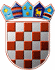                  REPUBLIKA HRVATSKA
      KRAPINSKO-ZAGORSKA ŽUPANIJA	                 ŽUPANKLASA: 920-11/24-01/03URBROJ: 2140-02-24-4Krapina, 12. lipnja 2024. Na temelju članka 48. Zakona o lokalnoj i područnoj (regionalnoj) samoupravi(«Narodne novine» broj 33/01., 60/01., 129/05., 109/07., 125/08., 150/11., 144/12.,19/13., 137/15., 123/17., 98/19. i 144/20.), članka 23. Zakona o ublažavanju i uklanjanju posljedica prirodnih nepogoda («Narodne novine» broj 16/19.) i članka 32. Statuta Krapinsko-zagorske županije («Službeni glasnik Krapinsko-zagorske županije» broj 13/01., 5/06., 14/09., 11/13., 13/18., 5/20., 10/21. i 15/21-pročišćeni tekst) župan Krapinsko-zagorske županije dana 12. lipnja 2024. godine donosiODLUKUo proglašenju prirodne nepogode – poplavaza područje Općine Desinić i  Hum na SutliI.Proglašavam prirodnu nepogodu - poplava za područje Općine Desinić i Hum na Sutli nastalu uslijed  obilnih padalina koje su pogodile područje Općine Desinić i Općine Hum na Sutli pri čemu su nastale velike materijalne štete na stambenim, gospodarskim i poljoprivrednim objektima,  na opremi, na poljoprivrednim površinama, obrtnim sredstvima te  nerazvrstanim cestama.II.Sukladno članku 25. Zakona o ublažavanju i uklanjanju posljedica prirodnih nepogoda («Narodne novine» broj, 16/19.) obvezuju se općinska povjerenstva za procjenu šteta od prirodnih nepogoda da u roku od 15 dana od dana donošenja Odluke o proglašenju prirodne nepogode, unesu sve zaprimljene procjene šteta u Registar šteta. III.Ova Odluka stupa na snagu danom donošenja i objaviti će se u „Službenom glasniku Krapinsko-zagorske županije“.                                                                                     ŽUPAN                                                                                       Željko Kolar                                                   DOSTAVITI: Općina Desinić,n/p načelnika Zvonka Škreblina,Općina Hum na Sutlin/p  načelnika Josipa Jutriše,Županijsko povjerenstvo za procjenu šteta            od prirodnih nepogoda,„Službeni glasnik Krapinsko-zagorske županije”,za objavu, ovdje,Za zbirku isprava, ovdjePismohrana.PROČELNICA                                                                                                              Xxxx Yyyyy+*xfs*pvs*lsu*cvA*xBj*qkc*oEa*dsw*cvA*cww*pBk*-
+*yqw*wqs*zim*kfo*yni*krn*ziv*Avx*Fwc*jus*zew*-
+*eDs*lyd*lyd*lyd*lyd*rxo*ilk*Bwe*nwe*BCj*zfE*-
+*ftw*nqc*klr*css*wmj*DDE*osi*xyt*ucw*kog*onA*-
+*ftA*jtD*zdb*vDm*gzE*sEu*wrb*Ezr*xBn*xaa*uws*-
+*xjq*hDk*zEu*agy*mzm*Bvi*bgi*DBb*asy*ydt*uzq*-
